SNP Memo #2021-2022-24
COMMONWEALTH of VIRGINIA 
Department of Education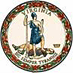 DATE: February 10, 2022TO: Directors, Supervisors, and Contact Persons AddressedFROM: Sandra C. Curwood, PhD, RDN, SandySUBJECT: 2021–2022 Equipment Assistance Grant Webinar on Thursday, February 17, 2022The Virginia Department of Education, Office of School Nutrition Programs will host a technical assistance webinar on the 2021–2022 National School Lunch Program Equipment Assistance Grant opportunity on Thursday, February 17, 2022, at 2:00 p.m. Please register for the Equipment Grant webinar in advance. This webinar will cover topics including grant guidelines and scoring system, obtaining quotes to accompany the application, sample application language, and an extension of the application deadline. There will be time at the conclusion of the webinar for questions.School food authorities (SFAs) are encouraged to apply for this competitive grant to repair existing kitchen equipment or replace or purchase new equipment to expand their capacity for preparing innovative, culturally inclusive, appealing meals and snacks. SFAs may apply for up to two pieces of equipment per school for up to five schools. For each school, the sub-grantee award is limited to $50,000. For more information or for questions, please contact the SNP policy mailbox at SNPPolicy@doe.virginia.gov. SCC/CEJ/rd